A Guide to the use of your Personal and Business Informationby Development Bank of Walesand Credit Reference and Fraud Prevention Agencies Important 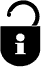 Data Protection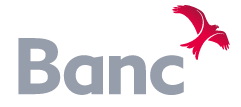 Development Bank of Wales Plc (Banc Datblygu Cymru ccc) is the holding company of a Group that trades as Development Bank of Wales. The Group is made up of a number of subsidiaries which are registered with names including the initials DBW. Development Bank of Wales Plc is a development finance company wholly owned by the Welsh Ministers and it is neither authorised nor regulated by the Prudential Regulation Authority (PRA) or the Financial Conduct Authority (FCA). The Development Bank of Wales (Banc Datblygu Cymru ccc) has three subsidiaries which are authorised and regulated by the FCA. Please note that neither the Development Bank of Wales Plc (Banc Datblygu Cymru ccc) nor any of its subsidiaries are banking institutions or operate as such. This means that none of the group entities are able to accept deposits from the public. A complete legal structure chart for Development Bank of Wales Plc can be found here.Q:  What is a credit reference agency? A:   Credit reference agencies (CRAs) collect and maintain information on consumers’ and businesses’ credit behaviour, on behalf of organisations in the UK.Q:  What is a fraud prevention agency? A:   Fraud Prevention Agencies (FPAs) collect, maintain and share, information on known and suspected fraudulent activity. Some CRAs also act as FPAs.Q:  Why do you use them when I have applied to your organisation? A:   Although you have applied to us, Development Bank of Wales, and we will check our own records, we will also contact CRAs to get information on your credit behaviour with other organisations. This will help us make the best possible assessment of your overall situation before we make a decision. Q:  Where do they get the information?A: • Publicly available information: -The Electoral Register from Local AuthoritiesCounty Court Judgments from Registry Trust.Bankruptcy (and other similar orders) from the Insolvency Service. • Fraud information may also come from fraud prevention agencies.• Credit information comes from information on applications to banks, building societies, credit card companies etc and also from the conduct of those accounts.• Company information and information about directors and shareholders comes from Companies House, other publicly available directories and proprietary directories at CRAs.• Information about proprietors of non-limited businesses from publicly available directories and proprietary directories at CRAs.Q:  How will I know if my information is to be sent to a CRA or FPA?A:   You will be told when you apply for an account if your application data is to be supplied. The next section of this leaflet will tell you how, when and why we will search at CRAs and FPAs and what we will do with the information we obtain from them. We will also tell you if we plan to send payment history information on you or your business, if you have one, to CRAs. You can ask at any time the name of CRAs and FPAs.Q:  Why is my data used in this way?A:   We and other organisations want to make the best possible decisions we can, in order to make sure that you, or your business, will be able to repay us. Some organisations may also use the information to check your identity. In this way we can ensure that we all make responsible decisions. At the same time we also want to make decisions quickly and easily and, by using up to date information, provided electronically, we are able to make the most reliable and fair decisions possible. Q:  Who controls what such agencies are allowed to do with my data?A:   All organisations that collect and process personal data are regulated by the Data Protection Act 1998, overseen by the Information Commissioner’s Office. All credit reference agencies are in regular dialogue with the Commissioner. Use of the Electoral Register is controlled under the Representation of the People Act 2000 and the Supplementary Regulations to the Representation of the People Act 2002. Use of data from Companies House, about directors is controlled under the Companies Act 2006 and The Companies (Disclosure of Address) Regulations 2009. Q:  Can just anyone look at my data held at credit reference agencies?A:  No, access to your information is very strictly controlled and only those that are entitled to do so may see it. Usually that will only be with your agreement or (very occasionally) if there is a legal requirement. Please read this section very carefully; it will vary from lender to lenderWhat we doWhen you apply to us to for investment, we may:Check our own records for information on: Your business accountsShareholders who are beneficial owners of 25% or more of the business.Search at credit reference agencies for information on:Public data on your and your business partners’ personal credit behaviourInformation on the conduct of your and your business partners’ personal credit accounts if you are proprietors of a small business1Your businessYour business accounts Identity information on beneficial owners of the businessIf you have one, we may also check your personal financial partner’s2 personal accounts too, so you must be sure to tell them that this may happen. We will send a notification to them to this effect.Search at fraud prevention agencies for information on your business, you, your personal financial partner, your business partners, beneficial owners and your address(es).1 A small business is defined as an organisation which might be sole trader, partnership or a limited company that has three or less partners or directors.2 A financial partner or associate will be someone with whom you have a personal relationship that creates a joint financial unit in a similar way to a married couple. You will have been living at the same address at the time. It is not intended to include temporary arrangements such as students or rented flat sharers or business relationships.What we do with the information you supply to us as part of the application: Information that is supplied to us will be sent to the credit reference agencies.If you give us false or inaccurate information and we suspect identity fraud, we will record this and may also pass this information to FPAs and other organisations involved in crime and fraud prevention.Your data may also be used by us to offer your business other products but only if permitted.Record information at CRAs about your application, your business, you and your business partners.If you provide information about shareholders we will record this information at CRAs. So you must be sure that you have the agreement of your business partners and shareholders to disclose information about them.With the information that we obtain we will:Assess this application for credit and/or;Check details on applications for credit and credit related or other facilities;Verify your identity and the identity of other directors/business partners and shareholders;Undertake checks for the prevention and detection of crime, fraud and/or money laundering;We may use scoring methods to assess this application and to verify your identity;Manage your personal and/or business account (if you have one) with ourselves;Undertake periodic statistical analysis or testing to ensure the accuracy of existing and future products and services;Any or all of these processes may be automated.What we do when you have an account: Where you borrow or may borrow from us, we will give details of your business account, including names and parties to the account and how you manage it/them to credit reference agencies. 
If you borrow and do not repay in full and on time, we will tell credit reference agencies. We may make periodic searches of our own group records and at credit reference agencies to manage your account with us, including whether to make credit available or to continue or extend existing credit. We may also check at fraud prevention agencies to prevent or detect fraud. If you have borrowed from us and do not make payments that you owe us, we will trace your whereabouts and recover debts.What do Credit Reference and Fraud Prevention Agencies do?When credit reference agencies receive a search from us they will: Place a credit search “footprint” on your company credit file whether or not this application proceeds. If the search was for a credit application the record of that search (but not the name of the organisation that carried it out) may be seen by other organisations when you apply for credit in the future.
Place an enquiry search on the personal credit files of any director/owner or partner that have been searched. Place an associate enquiry search on your personal financial partner’s credit file, if that is checked. These enquiry searches will not be seen by other organisations if any director/owner or partner applies for credit in the future.Link together the previous and subsequent names advised by you, of anyone that is a party to the account.Place an enquiry or identification search on the record of any shareholder who is a beneficial owner and who we have checked.Create a record of the name and address of your business and its proprietors of there is not one already.They will supply to us: Information about your business or company such as previous applications for credit and the conduct of the accounts, and also similar personal credit information in your name, your personal partner’s name and of your business partners.Public information such as County Court Judgments (CCJs) and bankruptcies.
Electoral Register information on you and your business partners.
Fraud prevention information. Confirmation or otherwise that the usual residential addresses supplied by directors match those on the restricted register held at Companies House (or for those directors’ addresses registered under section 243 of the Companies Act, that the usual residential addresses supplied by directors match those on the credit reference agency’s proprietary business directory).When information is supplied by us, to them, on your account(s):Credit reference agencies will record the details that are supplied on your business account including previous and subsequent names of parties to the account and how you manage it/them.
If your business borrows and does not repay in full and on time, credit reference agencies will record the outstanding debt.
Records shared with credit reference agencies remain on file for 6 years after they are closed, whether settled by you or defaulted.Information on shareholders who are beneficial owners will be used and supplied to others onlyfor the purpose of the performance of identity checkswith their specific consent.How your data will NOT be used by credit reference agencies:It will not be used to create a blacklist.
It will not be used by the credit reference agency to make a decision.
How your data WILL be used by credit reference agencies:The information which we and other organisations provide to the credit reference agencies about you, your business partners and details about your business (see section 5e) may be supplied by credit reference agencies to other organisations and used by them to:Prevent crime, fraud and money laundering by, for example checking details provided on applications for credit and credit related or other facilitiesCheck the operation of credit and credit-related accounts Verify your identity if you or your business partner(s) applies for other facilities. Make decisions on credit and credit related services about you and/or your business partner, or your businessManage your personal, your business partner’s and/or business credit or credit related account(s)Trace your whereabouts and recover debts that you owe.Undertake statistical analysis and system testing. How your data may be used by fraud  prevention agencies:   The information which we provide to the fraud prevention agencies about you, your business partners and your business may be supplied by fraud prevention agencies to other organisations and used by them and us to : - Prevent crime, fraud and money laundering by, for example: checking details provided on applications for credit and credit related or other facilitiesManaging credit and credit related accounts or facilitiesCross checking details provided on proposals and claims for all types of insuranceChecking details on applications for jobs or when checked as part of employment.Verify your identity if you or your business partner(s) applies for other facilities including all types of insurance proposals and claims.Trace your whereabouts and recover debts that you owe.Conduct other checks to prevent or detect fraudUndertake statistical analysis and system testing.11) How your data may be used in other ways:Your data may also be used for other purposes for which you give your specific permission or, in very limited circumstances, when required by law or where permitted under the terms of the Data Protection Act 1998.
Your data may also be used to offer you other products, but only if permitted. How to find out moreFor information about your personal data you can contact the 3 agencies currently operating in the ; the information they hold may not be the same so it is worth contacting them all. They will charge you a small statutory fee
CallCredit, Consumer Services Team, PO Box 491, Leeds, LS3 1WZ or call 0870 060 1414 or log on to www.callcredit.co.uk	Equifax, Credit File Advice Centre, PO Box 3001, Bradford, BD1 5US or call 0870 010 0583  or log on to www.equifax.co.uk
Experian, Consumer Help Service, PO Box 8000, Nottingham NG80 7WF or call 0844 481 8000 or log on to www.experian.co.uk.